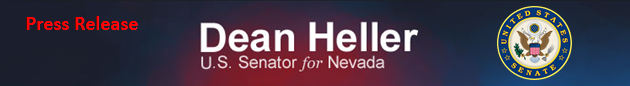 For Immediate Release:                          					Contact: Neal A. PatelJanuary 22, 2015									 202-224-6244Heller to NFL: Punish Cheaters (Washington DC) - Today, U.S. Senator Dean Heller (R-NV) called on the National Football League (NFL) to swiftly and decisively act in regard to the findings staff of the New England Patriots potentially altered the pressure in footballs used in the AFC Championship game to gain a competitive advantage over the Indianapolis Colts.“As the Senator from the only state where sports betting is legal, it is imperative the integrity of the game never be questioned.  When individuals break professional rules to gain unfair competitive advantages, everyone associated with the game is impacted. This type of behavior should never be tolerated.  “I’m calling on the NFL to work with the NFL Players Association to restore the credibility of the game before the Super Bowl kicks off on February 1.  I am seeking decisive actions ensuring all teams are playing according to the rules,” said Senator Heller. ###